ČESKÝ JAZYK   Opakování přídavných jmen Přídavná jména rozdělujeme na tvrdá – vzor mladý (POZOR! 1 nový – mladý žák, 2 noví – mladí žáci)                                                   měkká – vzor jarní ( ve všech rodech píšeme -í)                                                   přivlastňovací – vzor matčin, otcůvúkol: doplňte i,í – y,ý, zdůvodňujte si podle vzorů příd. jmen(pokud můžete, cvičení vytiskněte a doplňte, jinak opište)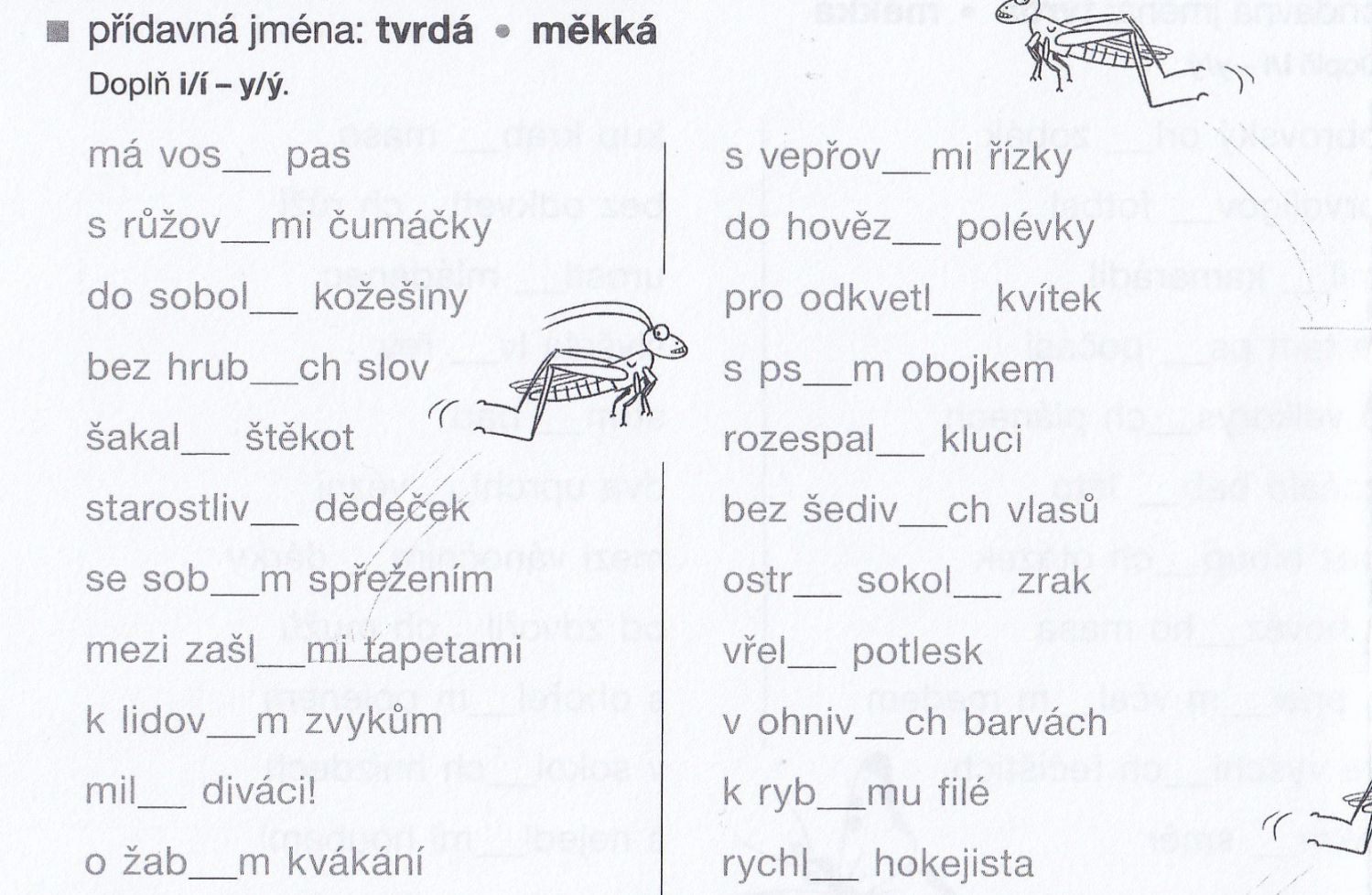 úkol: Skloňování osobních zájmen já, ty, se    -    učebnice strana 122Prosím, naučte se skloňovat zájmena i s pádovými otázkami zpaměti  1.p. kdo?co? – já   2.p. bez koho? čeho? – beze mě, beze mne    a tak dále – všech 7 pádůV některých pádech jsou možné 2 tvary zájmene já ( ve 2., 3., 4. pádě).Vyslovený tvar mě můžeme psát dvěma způsoby – mě nebo mnětvar mě (krátký) je ve 2. a 4. pádětvar mně (dlouhý) je ve 3. a 6. páděV případě, že se budeme rozhodovat, zda napsat tvar mě nebo mně, pomůže nám podstatné jméno Vašek:Krátký tvar – 2.p. beze mě – bez Vaška            4.p. vidím mě – vidím VaškaDlouhý tvar – 3.p. ke mně – k Vaškovi                        6.p. o mně  - o VaškoviPříklad:  	Oni tam šli beze mě (2.p.) – bez Vaška                 	Přijďte ke mně (3.p.)  - k Vaškovi                 Viděli jste mě (4.p.)  - viděli VaškaPovídali si o mně ( 6.p.)  - o VaškoviVyzkoušejte si doplňování tvarů zájmene já ve cvičení v pracovním sešitě str. 28/5.Tady máte cvičení s doplněnými pády, vy napište pouze tvary zájmene já – někde jsou možné 2 tvary, někde pouze 1 ( vezměte si na pomoc učebnici na str. 122) a doplňujte do PS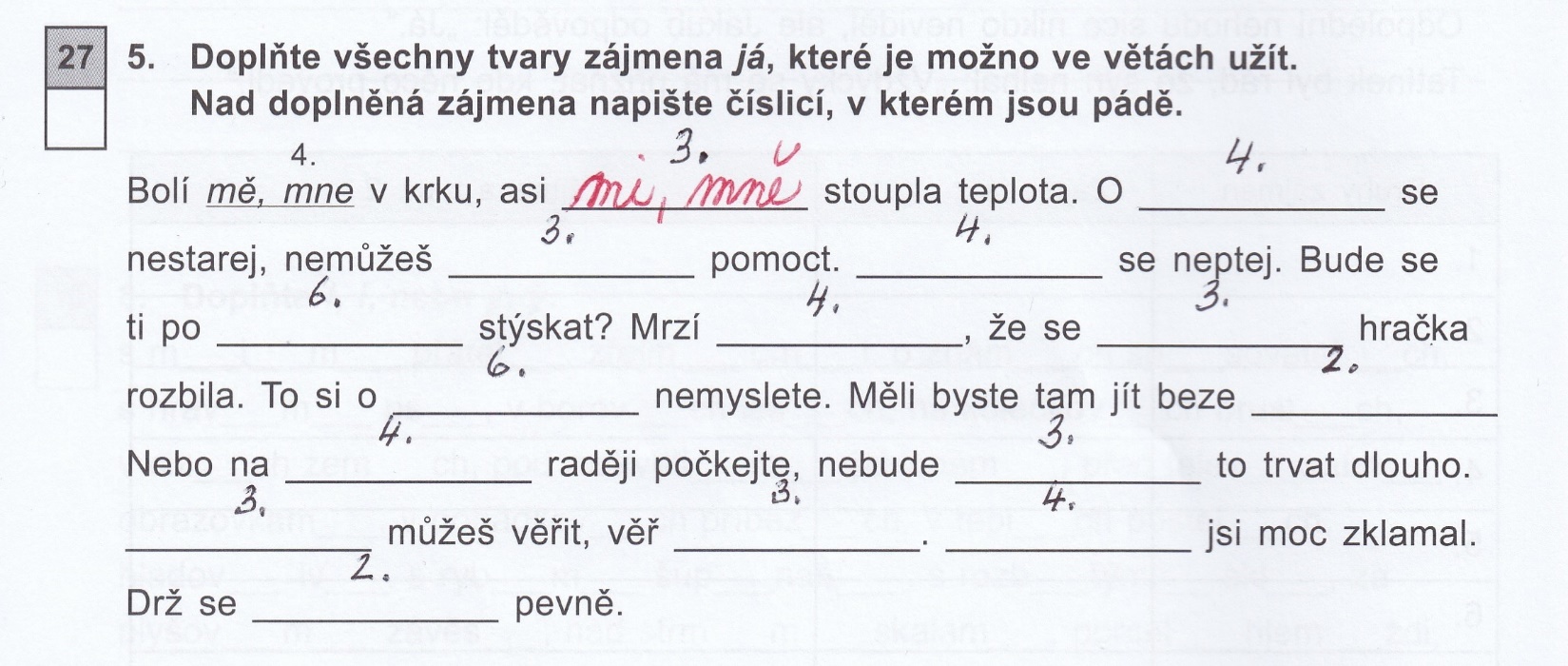 úkol ( ze slohu): napište dopis ( mně, babičce, kamarádovi…) o tom, jak jste prožili Velikonoce, jak trávíte čas doma bez chození do školy…Nezapomeňte na datum, oslovení, vlastní sdělení, závěr – rozloučení, podpisMATEMATIKANěkterým z vás jsem v minulém úkole opravovala chybné psaní desetinných čísel, uvědomte si tedy znovu, že za desetinnou čárkou píšeme nejdříve desetiny a pak setiny.M str. 40/3Podle tabulky ( str. 33/7) si udělej svou tabulku a zapisuj do ní teplotu vzduchu, kterou bude ukazovat  váš venkovní teploměr pravidelně každý den ve stejnou dobu ( od pondělí do pátku)M str. 41/13M str. 41/14 – pouze první 2 příkladyPŘÍRODOVĚDAOpakování minulé látky – odpovědi na otázky napište do sešituCo zajišťuje oběhová soustava?Co tvoří oběhovou soustavu?Změř kolik tepů máš za 1 minutu.Nová látka  -  trávicí soustavaPřečti si text v učebnici str. 60 – 61 + prohlédni si obrázkyNapiš (nebo nalep) si poznámky do sešitu + nakresli obrázekDatum 15.4.Trávicí soustavaTrávicí soustava umožňuje příjem a zpracování potravy.Živiny z potravy jsou vstřebávány do krve a rozváděny do celého těla.Nestrávené zbytky potravy odcházejí z těla ven (stolice).Důležitý je dostatek tekutin a pestrá strava bohatá na vitamíny.Trávicí soustavu tvoří: dutina ústní, hltan, jícen, žaludek, tenké a tlusté střevo, konečník.Důležitá je i hygiena ( mýt si ruce před jídlem, čištění zubů).Obrázek do sešitu – vyberte si jeden ze 3 obrázků na str. 60 -61 (schéma trávicí soustavy – potravinová pyramida - obrázek zubu)VLASTIVĚDAOpakování – 1. světová válka + vznik ČSR ( učebnice str. 63 – 66)Do sešitu napište odpovědi na otázky:V kterém roce začala 1. sv. válka a kdo v ní proti sobě bojoval?V jaké armádě bojovali vojáci z Čech a Moravy?Stojí ve vaší obci pomník se jmény vojáků padlých v 1. sv. válce? Pokud ano, spočítej, kolik jmen je na něm napsaných. Není mezi nimi někdo z vaší rodiny?Prohlédni si 2 mapky v učebnici na str. 64 a napiš, které nové státy vznikly na území bývalého Rakouska – Uherska.Kdy vznikla ČSR?Prohlédni si mapku (pokud můžeš, vytiskni a nalep do sešitu) a napiš z kterých částí se skládala nová ČSR.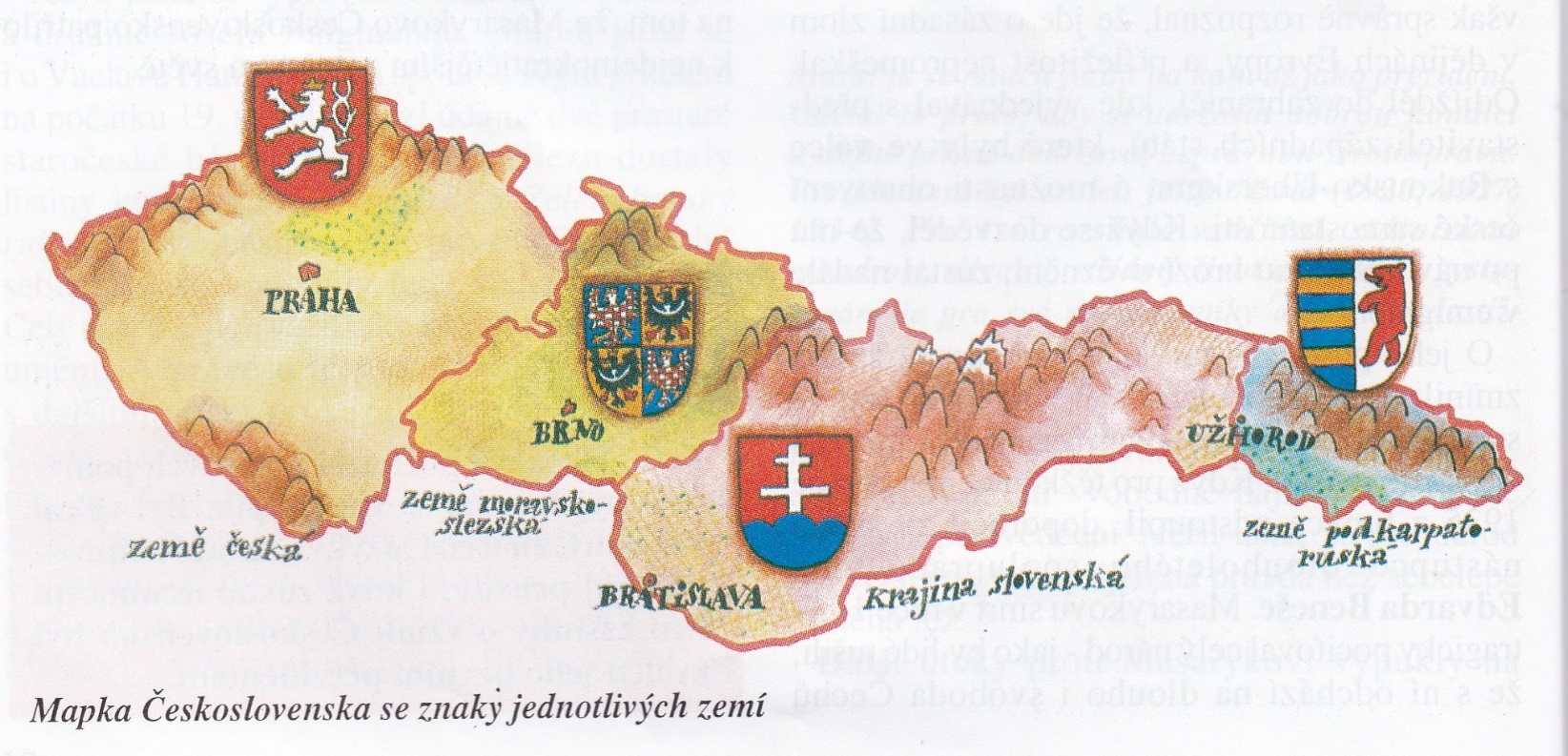 Jaká povolání vykonával T. G. Masaryk před tím, než se stal prezidentem?Prosím, červeně označená cvičení mi pošlete do soboty 18.4.Pokud nebudete něčemu rozumět nebo si nebudete s něčím vědět rady, napište mi.Také vám připomínám, abyste nezapomínali na čtení – tento týden nemáte úkol z čítanky, čtěte knížku do ČD.Zdravím vás všechny a přeji vám, ať jste zdraví a dobře užíváte volný čas.  H. Janovská